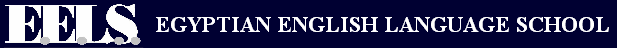 English Department	                                        Name: __________________			Junior 6 	Readers							Date: _________________	A Midsummer Night’s Dream Acts 3, 4 and 5A. Answer the following questions.1. Puck was evil and troublesome. Discuss using evidence from the play.____________________________________________________________________________________________________________________________________________________________________________________________________________2. Did Oberon succeed in taking revenge from Titania? Justify your answer.____________________________________________________________________________________________________________________________________________________________________________________________________________3. Why was Helena angry at Hermia?____________________________________________________________________________________________________________________________________________________________________________________________________________4. Oberon proved to be a kind-hearted man after all. Elaborate using evidence from the play.____________________________________________________________________________________________________________________________________________________________________________________________________________5. Discuss the theme of revenge in the play.____________________________________________________________________________________________________________________________________________________________________________________________________________6. What is the main idea of “The Terrible Story of Young Pyramus and his Thisbe”?____________________________________________________________________________________________________________________________________________________________________________________________________________7. Why did Egeus consider “The Terrible Story of Young Pyramus and his Thisbe” a silly play?____________________________________________________________________________________________________________________________________________________________________________________________________________8. “The Terrible Story of Young Pyramus and his Thisbe” and “A Midsummer Night’s Dream” have things in common. Explain.____________________________________________________________________________________________________________________________________________________________________________________________________________B. Read the following quotations then answer the questions that follow.1. “These actors are terrible, but I have an idea.” a. Who said these words?____________________________________________________________________b. What was the speaker’s idea?________________________________________________________________________________________________________________________________________
c. Give an adjective to describe the speaker.____________________________________________________________________2. “You sing very well and you are very beautiful, too!”a. Who said these words? To whom?____________________________________________________________________b. Did the speaker really mean these words? Why?________________________________________________________________________________________________________________________________________3. “Mistake! You gave the love juice to the wrong man!”a. Who said these words? To whom?____________________________________________________________________b. What is the mistake the speaker talking about?________________________________________________________________________________________________________________________________________
c. What did the speaker do to fix this mistake?________________________________________________________________________________________________________________________________________4. “We must return to Athens, there will be three weddings today!”a. Who is the speaker?____________________________________________________________________b. What are the three weddings the speaker is talking about?________________________________________________________________________________________________________________________________________5. “It was awful. I dreamt that I was in love with a donkey.”a. Who said these words? To whom?____________________________________________________________________b. Was the speaker dreaming or not? Give reason to support your answer.________________________________________________________________________________________________________________________________________c. Mention the theme discussed in this quotation.____________________________________________________________________